Chemistry Revision: Cells and Batteries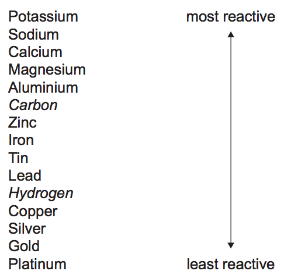 